A la fecha en que se reporta el ente público no cuenta con relaciones de esquema bursátiles y de cobertura financieraBajo protesta de decir verdad declaramos que los Estados Financieros y sus Notas son razonablemente correctos y responsabilidad del emisor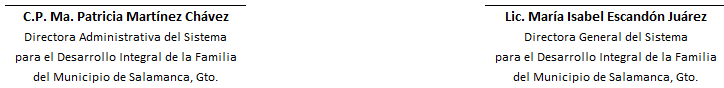 SISTEMA PARA EL DESARROLLO INTEGRAL DE LA FAMILIA DEL MUNICIPIO DE SALAMANCA, GTO.                                                                                                                                          Relación de Esquemas Bursátiles y de Coberturas Financieras                                                                                                                                               al 30 de junio de 2023SISTEMA PARA EL DESARROLLO INTEGRAL DE LA FAMILIA DEL MUNICIPIO DE SALAMANCA, GTO.                                                                                                                                          Relación de Esquemas Bursátiles y de Coberturas Financieras                                                                                                                                               al 30 de junio de 2023SISTEMA PARA EL DESARROLLO INTEGRAL DE LA FAMILIA DEL MUNICIPIO DE SALAMANCA, GTO.                                                                                                                                          Relación de Esquemas Bursátiles y de Coberturas Financieras                                                                                                                                               al 30 de junio de 2023